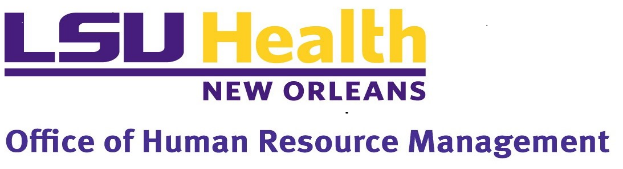 Waiver of Advertisement RequestUpload with position request in People Admin (position documents) with Dean/Director approval If not uploaded at time of position request, please submit to recruittalent@lsuhsc.edu with Dean/Director approval.Written justification must be attached to support your request of waiver.Form will be returned to department with response.Position Title: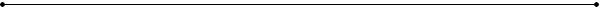 PeopleSoft Position Number: Department:School/Division:	Employee/Candidate (if applicable):	Requestor: _________________________________	Date:   ___/___/____Dean/Director:  _____________________________      	Date:  ___/ ___/____HRM: _____________________________________	Date:  ___/ ___/____Revised 8.2023Select RequestSpecialized Education/Experience  The following questions should be considered when providing justification. Why is not advertising a justifiable option? How was the candidate identified and selected for this position?How the candidate is more exceptionally qualified than any other potential candidates both internal and external?The candidate’s specialized experience and/or education must be fully outlined to exemplify the extraordinary nature of his/her qualifications and credentials.Is this individual so unique that advertising would not likely yield other applicants with this specialized background?A current resume/CV must be submitted as supporting documentation. Temporary appointment  180 days-up to 1 year or likely to become permanent. Limited Advertisement  Limit Advertising to LSUHSC-NO Employees – explain why LSUHSC-NO employees would be most suitable for the position.Limit Advertising to Department only (not available for classified positions) – the request should outline the pool of potential qualified internal candidates within the department.Request to Limit Advertising Time Period – the request should explain how the limited timeframe would be adequate time to establish a viable applicant pool. Previous applicant pool posting date must be within 90 days or less for Unclassified/Other Academic OR 180 days or less for Faculty.Provide date and title of previous advertisement.